ЗАЯВКАна включение в реестр сведений о месте (площадке) накопления твердых коммунальных отходовПрошу включить в Реестр сведений о месте (площадке) накопления твердых коммунальных отходов место (площадку) накопления твердых коммунальных отходов.Данные о нахождении места (площадки) накопления твердых коммунальных отходов:Адрес, расположение места (площадки) накопления твердых коммунальных отходов (контейнерной площадки), _______________________________________________________________________________________________________________________________________________________________________________________________________________________________________________________________географические координаты (широта, долгота):_____________________________________________________________________________________Приложение: схема расположения места (площадки) накопления ТКО.Данные о технических характеристиках места (площадки) накопления твердых коммунальных отходов:Данные о собственниках места (площадки) накопления твердых коммунальных отходов:Данные об источниках образования твердых коммунальных отходов,которые складируются в месте (на площадке) накопления твердых коммунальных отходов:Подлинность и достоверность представленных сведений и документов подтверждаю.Заявитель«_____»____________20_____________/_________________(Дата)   (ФИО должностного лица, подпись, печать)Приложение: согласие на обработку персональных данных (в случае обращения физического лица).  РОССИЙСКАЯ ФЕДЕРАЦИЯРЕСПУБЛИКА ХАКАСИЯАДМИНИСТРАЦИЯУСТИНКИНСКОГО СЕЛЬСОВЕТАОРДЖОНИКИДЗЕВСКОГО РАЙОНАП О С Т А Н О В Л Е Н И Е16 сентября 2019 года                 с. Устинкино                        № 47Об утверждении формы заявки на включение в реестр сведений о месте (площадке) накопления твердых коммунальных отходовВ соответствии со ст. 42 Конституции РФ,  Федеральным Законом от 06.10.2003 № 131-ФЗ «Об общих принципах организации местного самоуправления в Российской Федерации», Федеральным законом от 10.01.2002 № 7 ФЗ «Об охране окружающей среды», Федеральным Законом № 89-ФЗ «Об отходах производства и потребления», Законом Республики Хакасия от 07.11.2014 № 84-ЗРХ «О закреплении отдельных вопросов местного значения за сельскими поселениями в Республике Хакасия» Администрация Устинкинского  сельсовета,  п о с т а н о в л я е т :1. Утвердить форму заявки на включение в реестр сведений о месте (площадке) накопления твердых коммунальных отходов согласно приложению.2.  Разместить приложение на сайте Администрации Устинкинского сельсовета.3. Настоящее постановление вступает в силу со дня его принятия и подлежит незамедлительному опубликованию.ГлаваУстинкинского сельсовета                                                 С.И.Волосатов                                                                            ИНФОРМАЦИЯНа представление 	Администрацией Устинкинского сельсовета 24 сентября . рассмотрено представление с участием помощника прокурора З.Г. Шурякова «Об устранении нарушений законодательства об отходах производства и потребления». В ходе рассмотрения представления решено разработать и принять форму заявки на включение в реестр сведений о месте (площадке) накопления ТКО, принятую форму согласно Федеральному закону от 09.02.2009 г. № 8-ФЗ «Об обеспечении доступа к информации о деятельности государственных органов и органов местного самоуправления» разместить на сайте Администрации Устинкинского сельсовета.2. Должностное лицо привлечено к дисциплинарной ответственности. (Копия распоряжения прилагается)ГлаваУстинкинского сельсовета                                                     Волосатов С.И.ИсполнительЕрмолина Е.Е.24-4-22Председателю Комиссии по согласованию создания (переноса) мест (площадок) накопления твердых коммунальных отходов на территории муниципального образования Устинкинский сельсовет Орджоникидзевского района Республики Хакасия и ведение реестра таких мест (площадок)
Администрации Устинкинского сельсовета___________________________________________(Фамилия, Имя, Отчество)от ___________________________________________(наименование юридического лица, физического лица, Индивидуального предпринимателя)Вид характеристикиЕд. изм.ОписаниеВид площадки(нужное подчеркнуть, выбрать можно только один)1. Открытая2.С навесом3.Закрытая4. Другой ____________________________                                (указать)Тип ограждения площадки(нужное подчеркнуть, выбрать можно только один)1. Отсутствует2. Сетка3. Профлист4. Бетон5. Другой ____________________________                                (указать)Тип подстилающей поверхности(нужное подчеркнуть, выбрать можно только один)-1. Асфальт2. Бетон3. Грунт4. Брусчатка5. Другой ____________________________                                (указать)Площадь площадки для размещения контейнеровм2Площадь площадки для складирования крупногабаритныхотходовм2Общая площадь места (площадки) накопления твердых коммунальных отходовм2Количество размещенных контейнеров (бункеров)шт.Объем, каждого размещенногоконтейнера (бункера)м3Габариты контейнеров (бункеров)мМаксимально возможное размещение количество контейнеров (бункеров) на площадкешт.Суточная норма накопления твердых коммунальных отходовм3Периодичность вывоза твердых коммунальных отходовраз/ суткиРаздельное накопление отходовРаздельное накопление отходовРаздельное накопление отходовНаличие раздельного накопления твердых коммунальных отходов(нужное подчеркнуть)1.Да2.Нет Количество размещенных контейнеровсраздельным накоплением твердых коммунальных отходовшт.Объем, каждого размещенного контейнера для раздельного накопления отходовм3Виды отходов, накапливаемые раздельно(нужное подчеркнуть)1. Стекло2. Макулатура3. Пластик4. Металлолом5. Ртутные лампы6. Элементы питания (батарейки)7. Пищевые отходы8. Текстиль9. Резина10. Другой ____________________________                                (указатьСуточная норма раздельного накопления твердых коммунальных отходовм3Периодичность вывоза твердых коммунальных отходовраз/ суткиПолное наименование организации/ Ф.И.ОИНН / данные документа, удостоверяющего личностьОГРНЮридический адресФактический адресТелефон№ п/пНаименование юридического лица, индивидуального предпринимателя, физического лицаИННФактический адресКонтактные данные1…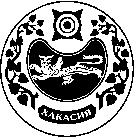 Россия ФедерациязындағыХакас РеспубликаОРДЖОНИКИДЗЕ АЙМААНЫҢНАА ААЛ ЧОБÍНÍҢУСТАF ПАСТААРоссийская ФедерацияРеспублика ХакасияАДМИНИСТРАЦИЯУСТИНКИНСКОГО СЕЛЬСОВЕТА ОРДЖОНИКИДЗЕВСКОГО РАЙОНАСоветская  ул. № 20, с. Устинкино,Республика Хакасия, 655260Тел. (8-390 36) 2-44-24,  факс  2-44-22ustinkino@mail.ru             ___________ №  ________           На №  7-2-19 от  06.09.2019  Заместителю прокурора районаМладшему советнику юстицииЕ. А. Мячикова